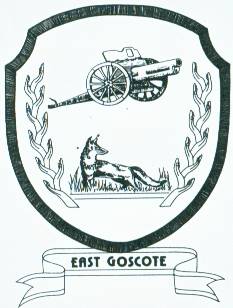 Figure 1 East Goscote Parish Council logoEASTGOSCOTEPARISHCOUNCILMrs L. PizerClerk to the CouncilThe Village HallOff The Long FurrowEast GoscoteLeicesterLE7 3ZLTelephone 0116 2602202Facsimile   0116 2602202E-mail: clerk@eastgoscotepc.org.ukThe Next meeting of the East Goscote Parish Council will take place on Wednesday, December 9th 2020 commencing at 6.30pm at the East Goscote Village Hall.If you are unable to attend or will be late in arriving, could you please let me know or leave a message on 2602202 prior to the meeting.AGENDA6.30pm		Matters arising from the Public (meeting adjourned)6.40pm		Matters arising from the Police6.45pm		Apologies for absence: 6.50pm		To report any declarations of interest6.55pm	To confirm the minutes of the last full council mtg 11.117.00pm		Matters arising from the minutes7.15pm		Borough Councillor Report7.20pm		County Councillor Report	7.25pm		Reports From Reps on Other Committees Inc:	VHMC/Pav & playing field/Long Furrow/Trees/Library/ NHood 	Watch/Car park update/wildflower verges update/Cycle Rack7.45pm		Proposed Accounts 7.50pm		Correspondence 8.00pm		Planning Matters: 8.10pm		To consider and agree the Precept 2020/218.30pm		To ratify the detached youth provision by the LRYFS8.40pm		To appoint the internal auditor for 2021/20228.50pm		To consider purchased covered/hooded bins for our parks9.00pm		To consider the proposed changes to our Mowing Contract9.10pm		Community garden project update9.20pm		Employee Matters (Confidential)9.30pm		Maintenance              Items approved for expenditure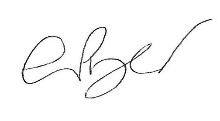              Urgent items by permission of the ChairmanL.Pizer		  Next meeting – Wednesday January 13th 2021		01.12.20Join Zoom Meetinghttps://us02web.zoom.us/j/87147338982?pwd=TXBhNVBacjIzTjI0MnJtWVQyZDg5dz09Meeting ID: 871 4733 8982Passcode: 605042Dial by your location+44 203 481 5237 United Kingdom+44 203 481 5240 United Kingdom